     				         Международная выставка «ЦветыЭкспо-2021»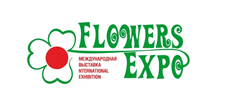        					Москва, Международный выставочный центр «Крокус Экспо»                        					Павильон 1, залы 3,4 14 -16 сентября 2021 года           	      mail@flowers-expo.ru     www.flowers-expo.ru      ___________________________________________________________________________________Заявка на участие в конкурсеНА ЛУЧШЕЕ ИННОВАЦИОННОЕ РЕШЕНИЕ В ОБЛАСТИ ИНЖЕНЕРНОГО, ТЕХНОЛОГИЧЕСКОГО И МАТЕРИАЛЬНОГО ОБЕСПЕЧЕНИЯ ПРОИЗВОДСТВА И ПРОДАЖИ ЦВЕТОВ     НОМИНАЦИЯ (нужное отметить):     Раздел «Производство конструкций, технологического, оборудования и материалов»: Культивационное сооружение Альтернативная энергетика   Новые разработки инженерно-технологических систем, оборудование и материалы для производства и продажи цветов     Раздел «Внедрение и эксплуатация»: Лучший инновационный проект года для производства   цветов Инновационные отечественные и зарубежные технологии и техника для цветоводства     К заявке прилагаются:- Краткое описание экспоната + фото, а также по возможности чертежи и расчеты.- Краткое описание преимуществ перед существующими образцами- Информация, необходимая в ходе оценки: цена, экономическая целесообразность, эффект рационализации, энергосбережение, положительное влияние на окружающую среду и т. д.Экспонаты на конкурс представляются - 13 сентября строго с 12.00 до 14.00.Внимание! Экспонаты, поступившие позже – не оцениваются!Оформленную заявку для регистрации направить устроителю, ООО «Выставочная компания «ГринЭкспо», по e-mail: mail@flowers-expo.ru, не позднее   20 августа 2021 года.С условиями участия в конкурсе ознакомлены:Участник: __________________________________________________________  (подпись, печать)Устроитель: ООО «Выставочная компания «ГринЭкспо»Юридический адрес: 115184, Россия, г. Москва, Озерковский переулок, д. 12, этаж 6, пом. 8,9, офис 611ИНН 7705906333, КПП 770501001, КБ «Крокус-Банк» (ООО), М.о., г. КрасногорскБИК 044525881 р/счет 40702810500020001483 к/счет 30101810445250000881 в Отделении № 1 МоскваE-mail: mail@flowers-expo.ru     www.flowers-expo.ru      Устроитель: ООО «Выставочная компания «ГринЭкспо»Юридический адрес: 115184, Россия, г. Москва, Озерковский переулок, д. 12, этаж 6, пом. 8,9, офис 611ИНН 7705906333, КПП 770501001, КБ «Крокус-Банк» (ООО), М.о., г. КрасногорскБИК 044525881 р/счет 40702810500020001483 к/счет 30101810445250000881 в Отделении № 1 МоскваE-mail: mail@flowers-expo.ru     www.flowers-expo.ru      Устроитель: ООО «Выставочная компания «ГринЭкспо»Юридический адрес: 115184, Россия, г. Москва, Озерковский переулок, д. 12, этаж 6, пом. 8,9, офис 611ИНН 7705906333, КПП 770501001, КБ «Крокус-Банк» (ООО), М.о., г. КрасногорскБИК 044525881 р/счет 40702810500020001483 к/счет 30101810445250000881 в Отделении № 1 МоскваE-mail: mail@flowers-expo.ru     www.flowers-expo.ru      Устроитель: ООО «Выставочная компания «ГринЭкспо»Юридический адрес: 115184, Россия, г. Москва, Озерковский переулок, д. 12, этаж 6, пом. 8,9, офис 611ИНН 7705906333, КПП 770501001, КБ «Крокус-Банк» (ООО), М.о., г. КрасногорскБИК 044525881 р/счет 40702810500020001483 к/счет 30101810445250000881 в Отделении № 1 МоскваE-mail: mail@flowers-expo.ru     www.flowers-expo.ru      Устроитель: ООО «Выставочная компания «ГринЭкспо»Юридический адрес: 115184, Россия, г. Москва, Озерковский переулок, д. 12, этаж 6, пом. 8,9, офис 611ИНН 7705906333, КПП 770501001, КБ «Крокус-Банк» (ООО), М.о., г. КрасногорскБИК 044525881 р/счет 40702810500020001483 к/счет 30101810445250000881 в Отделении № 1 МоскваE-mail: mail@flowers-expo.ru     www.flowers-expo.ru      Устроитель: ООО «Выставочная компания «ГринЭкспо»Юридический адрес: 115184, Россия, г. Москва, Озерковский переулок, д. 12, этаж 6, пом. 8,9, офис 611ИНН 7705906333, КПП 770501001, КБ «Крокус-Банк» (ООО), М.о., г. КрасногорскБИК 044525881 р/счет 40702810500020001483 к/счет 30101810445250000881 в Отделении № 1 МоскваE-mail: mail@flowers-expo.ru     www.flowers-expo.ru      Устроитель: ООО «Выставочная компания «ГринЭкспо»Юридический адрес: 115184, Россия, г. Москва, Озерковский переулок, д. 12, этаж 6, пом. 8,9, офис 611ИНН 7705906333, КПП 770501001, КБ «Крокус-Банк» (ООО), М.о., г. КрасногорскБИК 044525881 р/счет 40702810500020001483 к/счет 30101810445250000881 в Отделении № 1 МоскваE-mail: mail@flowers-expo.ru     www.flowers-expo.ru      Устроитель: ООО «Выставочная компания «ГринЭкспо»Юридический адрес: 115184, Россия, г. Москва, Озерковский переулок, д. 12, этаж 6, пом. 8,9, офис 611ИНН 7705906333, КПП 770501001, КБ «Крокус-Банк» (ООО), М.о., г. КрасногорскБИК 044525881 р/счет 40702810500020001483 к/счет 30101810445250000881 в Отделении № 1 МоскваE-mail: mail@flowers-expo.ru     www.flowers-expo.ru      Участник: (наименование компании)Участник: (наименование компании)Участник: (наименование компании)Руководитель (Ф.И.О., должность):Руководитель (Ф.И.О., должность):Контактное лицо (Ф.И.О., тел., e-mail)Контактное лицо (Ф.И.О., тел., e-mail)Контактное лицо (Ф.И.О., тел., e-mail)Телефон:E-mail:InternetНаименованиеТехнические характеристики, достоинства